Voorganger:  ds. G.J. Röben uit Heerde		Organist:  dhr. J. OenkWelkom en mededelingen OrgelspelZingen: Psalm 24 : 4 (Oude Berijming)Verhoogt, o poorten, nu den boog;Rijst, eeuw'ge deuren, rijst omhoog;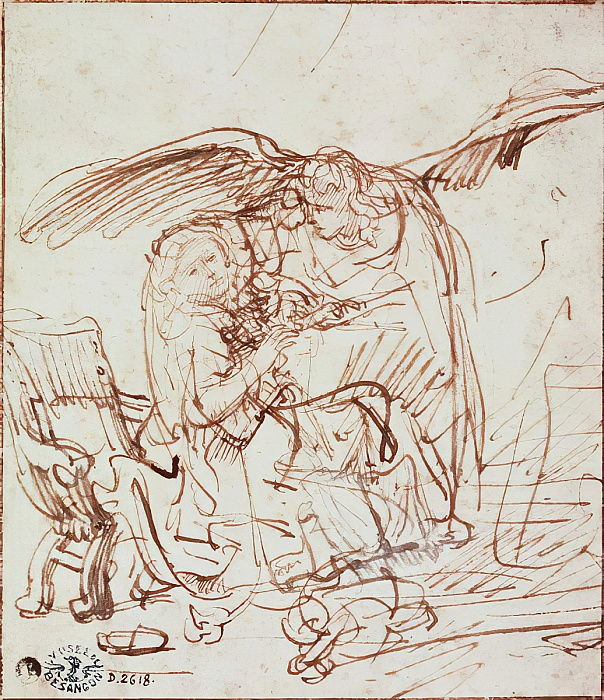 Opdat de Koning in moog' rijden.Wie is die Vorst, zo groot in eer?'t Is God, d' almachtig' Opperheer;'t Is God, geweldig in het strijden.Stil gebedVotum en GroetZingen: Psalm 139 : 1 (Oude Berijming)Niets is, o Oppermajesteit,Bedekt voor Uw alwetendheid.Gij kent mij; Gij doorgrondt mijn daân;Gij weet mijn zitten en mijn staan;Wat ik beraad', of wil betrachten,Gij kent van verre mijn gedachten.WetslezingZingen: Psalm 97 : 7 (Oude Berijming) Gods vriend'lijk aangezicht,Heeft vrolijkheid en lichtVoor all' oprechte harten,Ten troost verspreid in smarten.Juicht, vromen, om uw lot;Verblijdt u steeds in God;Roemt, roemt Zijn heiligheid;Zo word' Zijn lof verbreidVoor al dit heilgenot.Gebed om verlichting met de Heilige Geest Kindermoment: “Immanuel, God met ons”Schriftlezing: Lukas 1 : 26 – 38 (HSV) – Aankondiging van de geboorte van Jezus26In de zesde maand werd de engel Gabriël door God gezonden naar een stad in Galilea, waarvan de naam Nazareth was, 27naar een maagd die ondertrouwd was met een man, van wie de naam Jozef was, uit het huis van David; en de naam van de maagd was Maria. 28En toen de engel bij haar binnengekomen was, zei hij: Wees gegroet, begenadigde. De Heere is met u. U bent gezegend onder de vrouwen. 29Toen zij hem zag, raakte zij in verwarring door zijn woorden, en zij vroeg zich af wat de betekenis van deze groet kon zijn. 30En de engel zei tegen haar: Wees niet bevreesd, Maria, want u hebt genade gevonden bij God. 31En zie, u zult zwanger worden en een Zoon baren en u zult Hem de Naam Jezus geven. 32Hij zal groot zijn en de Zoon van de Allerhoogste genoemd worden, en God, de Heere, zal Hem de troon van Zijn vader David geven, 33en Hij zal over het huis van Jakob Koning zijn tot in eeuwigheid en aan Zijn Koninkrijk zal geen einde komen. 34Maria zei tegen de engel: Hoe zal dat mogelijk zijn, aangezien ik geen gemeenschap heb met een man? 35En de engel antwoordde en zei tegen haar: De Heilige Geest zal over u komen en de kracht van de Allerhoogste zal u overschaduwen. Daarom ook zal het Heilige Dat uit u geboren zal worden, Gods Zoon genoemd worden. 36En zie, uw nicht Elizabet is eveneens zwanger van een zoon, in haar ouderdom. Dit is de zesde maand voor haar, die onvruchtbaar genoemd werd. 37Want geen ding zal bij God onmogelijk zijn. 38Maria zei: Zie, de dienares van de Heere, laat met mij geschieden overeenkomstig uw woord. En de engel ging van haar weg.Zingen: Gezang 132 : 2 (Liedboek voor de Kerken)Die roos van ons verlangen,dat uitverkoren zaad,is door een maagd ontvangenuit Gods verborgen raad.Maria was bereid,toen Gabriël haar groettein 't midden van de tijd.Tekst: Lukas 1 : 35En de engel antwoordde en zei tegen haar: De Heilige Geest zal over u komen en de kracht van de Allerhoogste zal u overschaduwen. Daarom ook zal het Heilige Dat uit u geboren zal worden, Gods Zoon genoemd worden.Verkondiging: ‘Kracht van de Allerhoogste’Zingen: Op Toonhoogte 273 : 1, 2Vers 1Heer ik kom tot Uneem mijn hart, verander mij,als ik U ontmoet, vind ik rust bij U.Want Heer ik heb ontdekt,dat als ik aan uw voeten ben,trots en twijfel wijkenvoor de kracht van uw liefde.Refrein:Houd mij vast, laat uw liefde stromen.Houd mij vast, heel dichtbij uw hart.Ik voel uw kracht en stijg op als een arenddan zweef ik op de wind,gedragen door uw Geesten de kracht van uw liefde.Vers 2Heer, kom dichterbijdan kan ik uw schoonheid zienen uw liefde voelen, diep in mij.En Heer, leer mij uw wil,zodat ik U steeds dienen kanen elke dag mag levendoor de kracht van uw liefdeRefrein: (2x)Houd mij vast, laat uw liefde stromen.Houd mij vast, heel dichtbij uw hart.Ik voel uw kracht en stijg op als een arenddan zweef ik op de wind,gedragen door uw Geesten de kracht van uw liefde.Slot:dan zweef ik op de wind,gedragen door uw Geesten de kracht van uw liefde.Dankgebed en voorbedeCollecte: 
Diaconie:	 NL12 RABO 0325 7023 65
Kerk:		 NL62 RABO 0373 7214 12
Zingen: Psalm 72 : 6, 11 (Oude Berijming)Vers 6Ja, elk der vorsten zal zich buigenEn vallen voor Hem neer;Al 't heidendom Zijn lof getuigen,Dienstvaardig tot Zijn eer.'t Behoeftig volk, in hunne noden,In hun ellend' en pijn,Gans hulpeloos tot Hem gevloden,Zal Hij ten redder zijn.Vers 11Zijn Naam moet eeuwig eer ontvangen;Men loov' Hem vroeg en spâ;De wereld hoor', en volg' mijn zangen,Met Amen, Amen na.ZegenFijn dat u vanochtend heeft kunnen luisteren of zien, een gezegende zondag toegewenst. Vanavond om 19:00 is er een digitale kerkdienst waarin: ds. W.L. Dekker uit Kampen voorgaat.